summary of notice of privacy practices of  & subsidiariesTHIS NOTICE DESCRIBES HOW MEDICAL INFORMATION ABOUT YOU MAY BE USED AND DISCLOSED AND HOW YOU CAN GET ACCESS TO THIS INFORMATION.  PLEASE REVIEW IT CAREFULLY.Phelps County Regional Medical Center (PCRMC) has summarized the attached Notice of Privacy Practices on this first page.  For a complete description of your rights and our responsibilities, please review this entire notice.Your RightsYour rights related to your medical information are as follows:The right to request restrictions on the way we use your medical information;The right to request and receive information from us in a different way or manner;The right to review your medical information;The right to request that we amend your medical information; andThe right to know how we have used or disclosed your medical information.We will not use or disclose your health information without your authorization, except as otherwise described in this Notice of Privacy Practices.What We Are Required to DoIt is our responsibility to:Protect your medical information;Provide you with our Notice of Privacy Practices; andAbide by the terms of this Notice.We can change our privacy practices.  If we decide to change them, we will change this Notice and post the changes in our hospital [and on our website at www.pcrmc.com].  If you have any questions and/or would like additional information, please contact the Privacy Officer at (573) 458-7613.ACKNOWLEDGMENT of RECEIPT OF PCRMC’s NOTICE OF PRIVACY PRACTICESI acknowledge that I have been provided with PCRMC’s Notice of Privacy Practices. Patient or legal representative:______________________________________ Relationship (if other than patient): _________________________________Date:_________________________□	Patient was unwilling/unable to sign acknowledgment.	Reason:  __________________________________________________________________	Staff Initials:	_____________		Date:		_______________________		Notice of Privacy Practices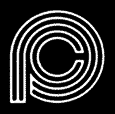      IMPORTANT:   	THIS NOTICE DESCRIBES HOW MEDICAL INFORMATION ABOUT YOU MAY BE USED AND DISCLOSED AND HOW YOU CAN GET ACCESS TO THIS INFORMATION. PLEASE READ IT CAREFULLY.Phelps County Regional Medical Center (PCRMC) and all associates at all locations are required by law to maintain the privacy of patients’ Protected Health Information (PHI) and to provide individuals with the following Notice of the legal duties and privacy practices with respect to PHI. We are required to abide by the terms of this Notice. We reserve the right to change the terms of this Notice and these new terms will affect all PHI that we maintain at that time.In certain circumstances we may use and disclose PHI about you without your written consent: For Treatment: We will use health information about you to provide you with medical treatment or services. We will disclose PHI about you to doctors, nurses, technicians, students in health care training programs, or other personnel who are involved in taking care of you. For example, a doctor treating you for a broken leg may need to know if you have diabetes because diabetes might slow the healing process. In addition, the doctor may need to tell the dietitian if you have diabetes so that we can arrange for appropriate meals. Different departments of PCRMC may share health information about you in order to coordinate the services you need, such as prescriptions, lab work and x-rays. We may disclose health information about you to people outside PCRMC who provide your medical care like nursing homes or other doctors. For Payment: We will use and disclose information to other health care providers to assist in the payment of your bills.  We will use it to send bills and collect payment from you, your insurance company, or other payers, such as Medicare, for the care, treatment, and other related services you receive. We may tell your health insurer about a treatment your doctor has recommended to obtain prior approval to determine whether your plan will cover the cost of the treatment. For Health Care Operations: We may use and disclose PHI about you for the purpose of our business operations. These business uses and disclosures are necessary to make sure that our patients receive quality care and cost effective services. For example, we may use PHI to review the quality of our treatment and services, and to evaluate the performance of our staff, contracted employees and students in caring for you. Business Associates: We may use or disclose your PHI to an outside company that assists us in operating our health system.  They perform various services for us. This includes, but is not limited to, auditing, accreditation, legal services, and consulting services. These outside companies are called "business associates" and they contract with us to keep any PHI received from us confidential in the same way we do. These companies may create or receive PHI on our behalf. Family Members and Friends:  If you agree, do not object or we reasonably infer that there is no objection, we may disclose PHI about you to a family member, relative, or another person identified by you who is involved in your health care or payment for your health care. If you are not present or are incapacitated or it is an emergency or disaster relief situation, we will use our professional judgment to determine whether disclosing limited PHI is in your best interest under the circumstances. We may disclose PHI to a family member, relative, or another person who was involved in the health care or payment for health care of a deceased individual if not inconsistent with the prior expressed preferences of the individual that are known to PCRMC. But you also have the right to request a restriction on our disclosure of your PHI to someone who is involved in your care.Appointments: We may use and disclose PHI to contact you for appointment reminders and to communicate necessary information about your appointment.Contacting you: We may contact you about treatment alternatives or other health benefits or services that might be of interest to you.Hospital Directory: When you are admitted to the hospital, as either an outpatient or inpatient, PCRMC may list certain information about you, such as your name, your location in the hospital, a general description of your condition that does not communicate specific medical information, and your religious affiliation, in a hospital directory. The hospital can disclose this information, except for your religious affiliation, to people who ask for you by name. Your religious affiliation may be given to members of the clergy even if they do not ask for you by name. You may request that no information contained in the directory be disclosed. To restrict use of information listed in the directory, please inform the admitting staff or your nurse. They will assist you in this request. In emergency circumstances, if you are unable to communicate your preference, you will be listed in the directory.Fundraising Activities: We may use PHI, such as your name, address, phone number, the dates you received services, and the department from which you received service, your treating physician, outcome information, and health insurance status to contact you to raise money for Phelps Regional Health Care Foundation interests. We may share this information with the Foundation to work on our behalf. If you do not want Phelps Regional Health Care Foundation or its affiliates to contact you for our fundraising and you wish to opt out these contacts, of if you wish to opt back in to these contacts, you must call or email the Phelps Regional Health Care Foundation at 573-458-8990, optout@pcrmc.com or in writing to: Phelps Regional Health Care Foundation; PO Box 261, Rolla, MO 65401.Required or Permitted by Law: We may use or disclose your PHI when required or permitted to do so by federal, state, or local law. Public Health Activities: We may use or disclose your PHI for public health activities that are permitted or required by law. For example, we may disclose your PHI in certain circumstances to control or prevent a communicable disease, injury or disability; to report births and deaths; and for public health oversight activities or interventions.  We may disclose your PHI to the Food and Drug Administration (FDA) to report adverse events or product defects, to track products, to enable product recalls, or to conduct post-market surveillance as required by law or to a state or federal government agency to facilitate their functions. We also may disclose protected health information, if directed by a public health authority, to a foreign government agency that is collaborating with the public health authority.Health Oversight Activities: We may disclose your PHI to a health oversight agency for activities authorized by law. For example, these oversight activities may include audits; investigations; inspections; licensure or disciplinary actions; or civil, administrative, or criminal proceedings or actions. Oversight agencies seeking this information include government agencies that oversee the health care system, government benefit programs, other government regulatory programs, and government agencies that ensure compliance with civil rights laws.Lawsuits and Other Legal Proceedings: We may disclose your PHI in the course of any judicial or administrative proceeding or in response to an order of a court or administrative tribunal (to the extent such disclosure is expressly authorized). If certain conditions are met, we may also disclose your protected health information in response to a subpoena, a discovery request, or other lawful process.Abuse or Neglect: We may disclose your PHI to a government authority that is authorized by law to receive reports of abuse, neglect, or domestic violence. Additionally, as required by law, if we believe you have been a victim of abuse, neglect, or domestic violence, we may disclose your protected health information to a governmental entity authorized to receive such information.Law Enforcement: Under certain conditions, we also may disclose your PHI to law enforcement officials for law enforcement purposes. These law enforcement purposes include, by way of example, (1) responding to a court order or similar process; (2) as necessary to locate or identify a suspect, fugitive, material witness, or missing person; (3) reporting suspicious wounds, burns or other physical injuries; or (4) as relating to the victim of a crime.To Prevent a Serious Threat to Health or Safety: Consistent with applicable laws, we may disclose your PHI if disclosure is necessary to prevent or lessen a serious and imminent threat to the health or safety of a person or the public. We also may disclose protected health information if it is necessary for law enforcement authorities to identify or apprehend an individual.Coroners, Medical Examiners and Funeral Directors: We may release your PHI to a coroner or medical examiner. This may be necessary, for example, to identify a deceased person or to determine the cause of death. We may also release your PHI to a funeral director, as necessary, to carry out his/her duties.Organ, Eye and Tissue Donation: We will disclose PHI to organizations that obtain, bank or transplant organs or tissues.Research: PCRMC may use and share your health information for certain kinds of research. For example, a research project may involve comparing the health and recovery of all patients who received one medication to those who received another, for the same condition. All research projects, however, are subject to a special approval process. In some instances, the law allows us to do some research using your PHI without your approval.Workers' Compensation: We will disclose your health information that is reasonably related to a worker's compensation illness or injury following written request by your employer, worker's compensation insurer, or their representative.Employer Sponsored Health and Wellness Services: We maintain PHI about employer sponsored health and wellness services we provide our patients, including services provided at their employment site. We will use the PHI to provide you medical treatment or services and will disclose the information about you to others who provide you medical care. Other Uses and Disclosures of PHI that Require your Authorization:We would require your written authorization for most uses and disclosures of psychotherapy notes. Uses and disclosures of PHI for marketing purposes and disclosures that constitute the sale of PHI require your authorization.  Other uses and disclosures of your PHI that are not described above will be made only with your written authorization. If you provide PCRMC with an authorization, you may revoke the authorization in writing, and this revocation will be effective for future uses and disclosures of PHI. However, the revocation will not be effective for information that we have used or disclosed in reliance on the authorization.Your Rights Regarding Your PHI:The Right to Access to Your Own Health Information: You have the right to inspect and copy most of your protected health information for as long as we maintain it as required by law. All requests for access must be made in writing with a HIPAA compliant authorization. We may charge you a nominal fee for each page copied and postage if applicable. Please contact the PCRMC Health Information Management/Medical Records with any questions or requests at 573-458-7550. If your medical information resides in one of PCRMC subsidiaries or off site clinics, you must contact the specific clinic where services were provided. Right to Request Restrictions: You have the right to request certain restrictions of our use or disclosure of your PHI. We are not required to agree to your request in most cases. But if PCRMC agrees to the restriction, we will comply with your request unless the information is needed to provide you emergency treatment.  PCRMC will agree to restrict disclosure of PHI about an individual to a health plan if the purpose of the disclosure is to carry out payment or health care operations and the PHI pertains solely to a service for which the individual, or a person other than the health plan, has paid PCRMC for in full.  For example, if a patient pays for a service completely out of pocket and asks PCRMC not to tell his/her insurance company about it, we will abide by this request. A request for restriction should be made in writing. To request a restriction you must contact Health Information Management/Medical Records. We reserve the right to terminate any previously agreed-to restrictions (other than a restriction we are required to agree to by law). We will inform you of the termination of the agreed-to restriction and such termination will only be effective with respect to PHI created after we inform you of the termination.Right to Request Confidential Communications: If you believe that a disclosure of all or part of your PHI may endanger you, you may request in writing that we communicate with you in an alternative manner or at an alternative location. For example, you may ask that all communications be sent to your work address. Your request must specify the alternative means or location for communication with you. It also must state that the disclosure of all or part of the PHI in a manner inconsistent with your instructions would put you in danger. We will accommodate a request for confidential communications that is reasonable and that states that the disclosure of all or part of your protected health information could endanger you.Right to be Notified of a Breach: You have the right to be notified in the event that we (or one of our Business Associates) discover a breach of unsecured protected health information involving your medical information.Right to Inspect and Copy: For PHI in a designated record set that is maintained in an electronic format, you can request an electronic copy of such information.There may be a charge for these copies. Right to Amend: If you feel that PHI we have about you is incorrect or incomplete, you may ask us to amend the information, for as long as PCRMC maintains the information. Requests for amending your PHI should be made to the Health Information Management/Medical Records. The PCRMC personnel who maintain the information will respond to your request within 60 days after you submit the written amendment request form. If we deny your request, we will provide you a written explanation. You may respond with a statement of disagreement to be appended to the information you wanted amended. If we accept your request to amend the information, we will make reasonable efforts to inform others, including people you name, of the amendment and to include the changes in any future disclosures of that information.Right to an Accounting: With some exceptions, you have the right to receive an accounting of certain disclosures of your PHI.  A nominal fee will be charged for the record search. Complaints: You may submit any complaints with respect to violations of your privacy rights to the PCRMC Privacy Officer.  You may also file a complaint with the Secretary of the U.S. Department of Health and Human Services if you feel that your rights have been violated. There will be no retaliation from PCRMC for making a complaint. Changes to this Notice If we make a material change to this Notice, we will provide a revised Notice available at www.pcrmc.com. Contact Information Unless otherwise specified, to exercise any of the rights described in this Notice, for more information, or to file a complaint, please contact the Privacy Officer, at 573-458-7613. Or in writing: PCRMC, Corporate Compliance and Privacy Officer; 1000 W. 10th St., Rolla, MO 65401.Revised August 2013